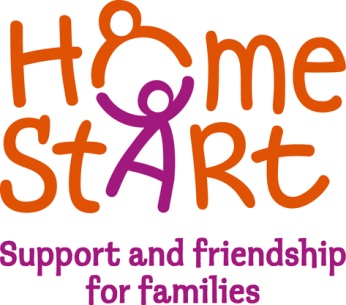 DATE AS POSTMARKDear ApplicantRe:	Community Genetics Coordinator VacancyThank you for your interest in the above position.  Please find enclosed the following:Job Description and Personal SpecificationApplication formApplication form GuidanceEqual opportunities monitoring formMore information can be found at our websites www.homestartpendleandribblevalley.org.ukwww.communitygenetics.org.ukApplications for this position are by application form only.  Please send your application form to Anne Edington, Senior Community Genetics Coordinator anne@homestartpendle.plus.com or post to the Pendle office.Please note that candidates should ensure that their application clearly details how they meet the requirements of both the Job and Person specifications.The closing date for applications is 22nd January 2018. For and on behalf of Home-Start Pendle and Ribble ValleyHome-StartPendle & Ribble Valley